Wondzorg		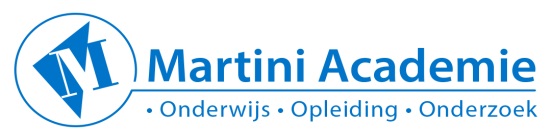 Datum		20 oktober 2017Tijd		13.00 – 14.30 uurLocatie 	Onderwijscentrum Martini Academie onderwijsruimte 2InleidingOptimale wondbehandeling bij patiënten vraagt om een multidisciplinaire samenwerking en het toepassen van EBP/  best practices. Als verpleegkundige speel je daarbij een belangrijke rol. Kennis en vaardigheid op het gebied van wondzorg is dan essentieel.Leerdoelen  Na deze vaardigheidsles kun je: ( de rode leerdoelen moeten zo wie zo aanbod komen)Benoemen hoe de wet BIG van toepassing is in relatie tot wondzorgDe anatomie en fysiologie van de huid en de stofwisseling benoemen ( = zelfstudie) De verschillende stadia van wondgenezing benoemenDe principes van het WCS ( woundcare consultant society, TIME, ALTIS) en haar indeling benoemen en aan de hand hiervan rapporterenFactoren benoemen die de wondgenezing bevorderen of negatief beïnvloeden.De toepassingsmogelijkheden, de werking en bijwerking van de verschillende verbandmiddelen en- materialen en wondproducten benoemen  en de invloed hiervan op de wondgenezing.Benoemen hoe je volgens de geldende protocollen en richtlijnen een wondkweek afneemt voor diagnostiek Volgens de geldende protocollen en richtlijnen een wondkweek voor diagnostiek afnemen
CANMEDS VIH, PK AccreditatieDe vaardigheidsles is voor  1 punt  geaccrediteerd door het Kwaliteitsregister V&V 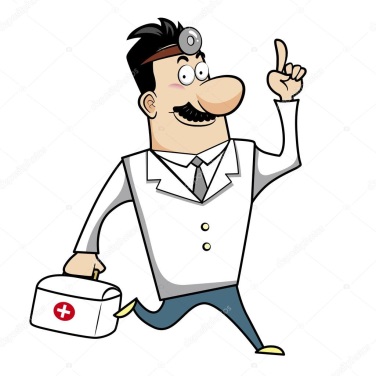 
LeerlijnZelfstudieOnderwijsleergesprek: kennisdelenVaardigheidsles: instructie, oefenenErvaringen delen en uitwisselenVoorbereiding. Ter voorbereiding op de scholing wondzorg bestudeer je zelf de anatomie en fysiologie van de huid, de fasen van wondgenezing, classificatiemodellen: WCS,TIME,ALTIS, belemmerende en bevorderende factoren voor wondgenezing. Programma   Onderwijsleergesprek  Inventariseren leervragen en ervaringen (beginsituatie deelnemers bepalen)Verschillende wondstadia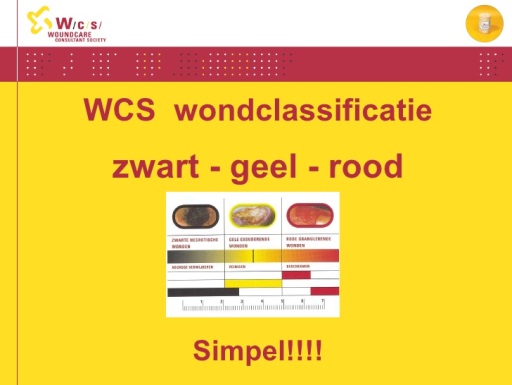 Decubitus preventie Septisch en a- septisch werken Voeding  en wondgenezingOefenen met Wondclassificatie systemen en rapportageAfnemen wondkweekEvaluatie en afrondingInteressante links en literatuurwww.huidziekten.nlhttp://www.wondenwijzer.nl/Wondzorg+algemeen.htm www.klinion.nlhttp://www.hartmann-academie.nl/wondzorg/wondzorg/anatomie-en-fysiologie https://www.mediqcombicare.nl/Particulieren/Wondzorg/Wondgenezing Wondbeoordeling met letters en kleuren. Nursing  sept 2013.Jonkers A.  Voeding  Wondspecial; Goede voeding bij wondzorg, broodnodig. Nursing Jaargang 22 september 2016 pag. 19 – 25.WCS Nieuws (december 2011). Wondclassificatiemodellen:  Wondregistratie met ALTIS, TIME of het Woundcare Consultant Society (WCS) classificatiemodel.WCS Nieuws (december 2014). Hoe zinvol en veilig is het routinematig reinigen van wonden? Wit - Gele Kruis van Vlaanderen (2016). Handboek wondzorg: Anatomie en fysiologie, wondgenezing:  wondgenezingsfasen en belemmerende factoren.  Springer Media B.V